3. AB - Březinová - Anglický jazyk TP 20. 4 – 26. 4Hello students,začínáme další týden s online výukou. Opět posílám nové učivo, pravidelně si procvičujte a opakujte probrané. Především psaní a mluvení. Můžete si také procvičovat učivo na odkazech, které jsou samozřejmě dobrovolné. Pokud si nevíte rady, nebo mi chcete poslat vypracovaný úkol, naskenujte nebo nafoťte a pošlete mi na email: brezinova@zszaaleji.czUž se na vás moc těším. See you soon! BřezinováÚterý – 21. 4 - Prosím o zápis do sešitkuPřivlastňování pomocí slovesa have got/has got – mít, vlastnitShe has got blond hair. Ona má blond vlasy.He has got blue eyes. On má modré oči.Popis osob pomocí slovesa is (be) – jeShe is young. Ona je mladá.He is tall. On je vysoký.Informace pro vásV učebnici a v PS se můžete setkat se zkráceným tvarem, který má stejný význam:she has got = she’s gothe has got  = he’s gothe is = he’s she is = she‘sStředa – 22. 4 Učebnice str. 49 – poslechni si příběh o Pam na tomto odkazu: https://elt.oup.com/student/happystreet/level1/stories_01/story_07?cc=cz&selLanguage=csPS str. 63 – podle pomocníka doplň informace. Pokud nemáš poslech na zadní straně PS, posílám poslech č. 6 zvlášť.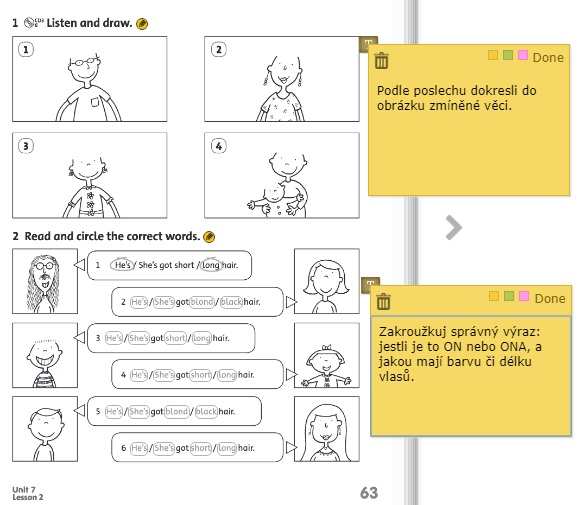 Pátek  - 24. 4 PS str. 64 – doplň informace o našich kamarádech. Vyber si informace z nabídky.Něco navíc: odkazy na procvičováníhttps://www.umimeanglicky.cz/ Zde jsou na výběr témata, slovíčka, které si děti mohou procvičovat velmi zajímavou formou.https://www.anglinaplus.cz/slovicka-zakladni-stredni-skola-zdarma/zakladni-skola-i-stupen/ Zde je slovní zásoba přímo k naší učebnici Happy  Street 1. Děti mohou trénovat čtení, psaní, přiřazování.https://elt.oup.com/student/happystreet/level1/?cc=cz&selLanguage=cs  Zde je online materiál k naší učebnici.https://www.jazyky-online.info/deti/  Další možnost procvičování online.